Учащиеся средней школы села Ульяновка приняли участие во всероссийском мероприятии Онлайн-урок «Моя профессия – педагог»Учащиеся средней школы села Ульяновка в рамках работы по профориентации приняли участие во всероссийском мероприятии Онлайн-урок «Моя профессия – педагог».На уроке присутствовали 8 учащихся восьмого класса. Этот урок позволил детям более углублено разобраться в специфике профессии ПЕДАГОГ. Перед началом урока ни один из детей не планировал связать свою взрослую жизнь со школой (предварительный устный опрос), а в конце урока двое учащихся  заинтересовались этой профессией.  Ребята с интересом слушали выступление лектора, смотрели презентацию, отвечали на задаваемые вопросы. Вспомнили, что педагогические специальности есть и в нашей области в ПГУ им. В.Г. Белинского. Возможно, что интерес к этой профессии у них сохранится до окончания школы, что этот урок будет первым шагом в их выборе профессии.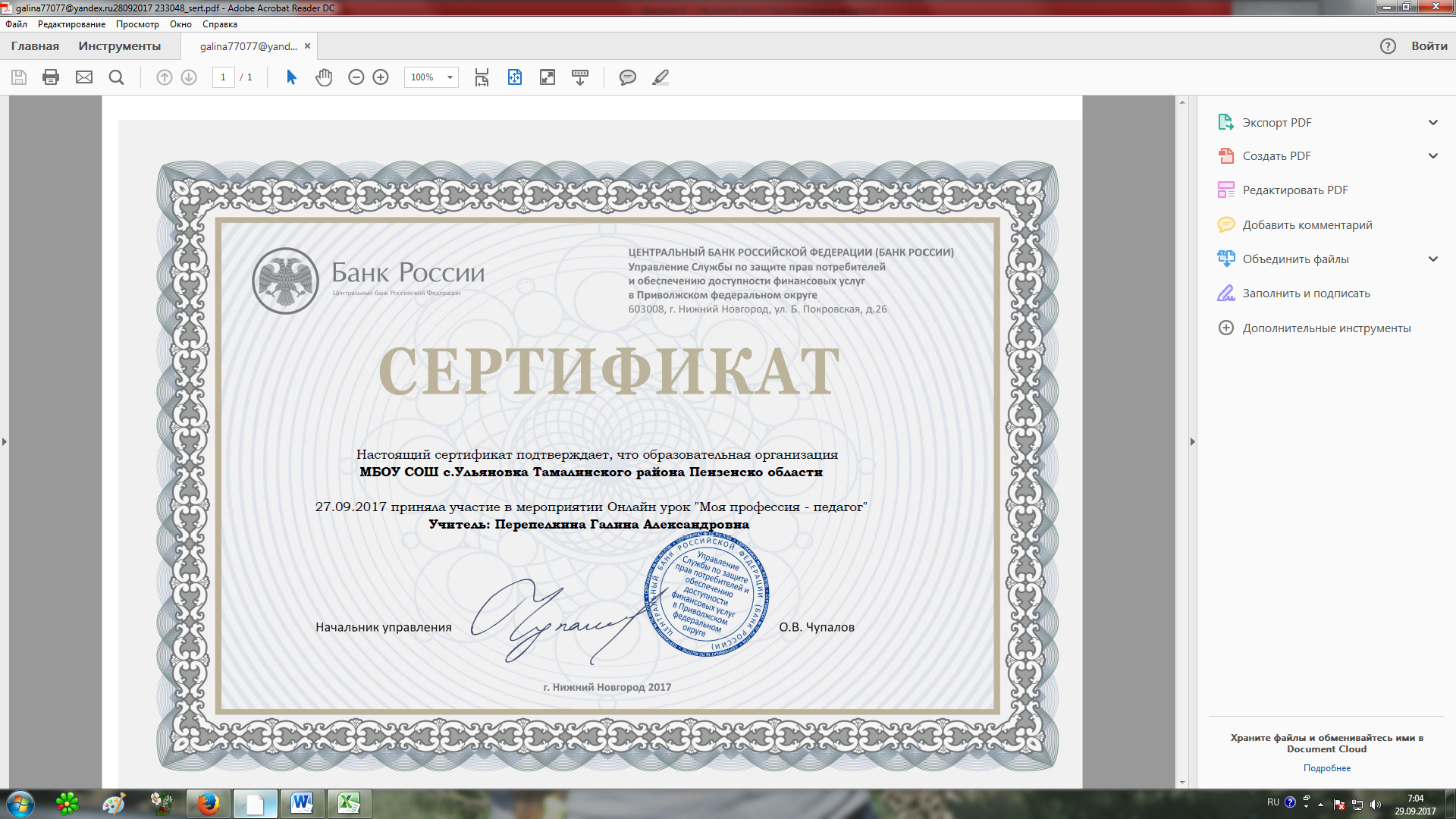 